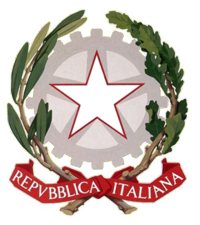 TRIBUNALE AMMINISTRATIVO REGIONALE PER LA VALLE D’AOSTAOggetto: aggiornamento del software (firmware) di gestione della centrale telefonica Promelit attualmente in uso presso questo Tribunale amministrativo - CIG Z073A7F1FA.INFORMATIVA RESA AI SENSI DEGLI ARTICOLI 13-14 DEL GDPR 2016/679 (GENERAL DATA PROTECTION REGULATION)Gentile Signore/a - Spett.le Ditta/Società,ai sensi dell’art. 13 del Regolamento UE 2016/679 ed in relazione alle informazioni di cui si entrerà in possesso, ai fini della tutela delle persone e altri soggetti in materia di trattamento di dati personali, si informa quanto segue:1.	Finalità del TrattamentoI dati da Lei forniti verranno utilizzati allo scopo e per il fine di eseguire il contratto di assistenza tecnica, manutenzione ordinaria e straordinaria in modalità HP, del cablaggio strutturato e relative apparecchiature attive, inclusa la centrale telefonica ed apparati derivati, nonché del sistema di videosorveglianza, per la sede del Tribunale amministrativo regionale per la Valle d’Aosta2.	Modalità del TrattamentoLe modalità con la quale verranno trattati i dati personali contemplano modalità manuali ed informatiche3.	Conferimento dei datiIl conferimento dei dati per le finalità di cui al punto 1 sono obbligatori, l’eventuale rifiuto dell’autorizzazione comporta l’impossibilità di dare inizio al procedimento.4.	Comunicazione e diffusione dei datiI dati forniti saranno comunicati a: Amministrazione centrale.I dati forniti saranno comunicati al Consiglio di Stato e non saranno soggetti a diffusione.(Se non si prevedono comunicazioni ad altri soggetti né diffusione dei dati inserire: i dati forniti non saranno soggetti a comunicazione né a diffusione)5.	Titolare del TrattamentoI titolari del trattamento dei dati personali sono:Il Presidente dott.ssa Silvia LA GUARDIA ed il Segretario generale dott.ssa Nadia PALMA del Tribunale Amministrativo per la Valle d’Aosta.  Via Cesare Battisti n. 1 – 11100 Aosta6. Diritti dell’interessatoIn ogni momento, Lei potrà esercitare, ai sensi degli articoli dal 15 al 22 del Regolamento UE n. 2016/679, il diritto di:chiedere la conferma dell’esistenza o meno di propri dati personali;ottenere le indicazioni circa le finalità del trattamento, le categorie dei dati personali, i destinatari o le categorie di destinatari a cui i dati personali sono stati o saranno comunicati e, quando possibile, il periodo di conservazione;ottenere la rettifica e la cancellazione dei dati;ottenere la limitazione del trattamento;ottenere la portabilità dei dati, ossia riceverli da un titolare del trattamento, in un formato strutturato, di uso comune e leggibile da dispositivo automatico, e trasmetterli ad un altro titolare del trattamento senza impedimenti;opporsi al trattamento in qualsiasi momento ed anche nel caso di trattamento per finalità di marketing diretto;opporsi ad un processo decisionale automatizzato relativo alle persone fisiche, compresa la profilazione;chiedere al titolare del trattamento l’accesso ai dati personali e la rettifica o la cancellazione degli stessi o la limitazione del trattamento che lo riguardano o di opporsi al loro trattamento, oltre al diritto alla portabilità dei dati;revocare il consenso in qualsiasi momento senza pregiudicare la liceità del trattamento basata sul consenso prestato prima della revoca;proporre reclamo a un’autorità di controllo.Può esercitare i Suoi diritti con richiesta scritta inviata a Tribunale Amministrativo per la Valle d’Aosta, all'indirizzo postale della sede legale in Via Cesare Battisti n. 1 – 11100 Aosta o all’indirizzo mail: tarao-segrprotocolloamm@ga-cert.itIo sottoscritto _______________________________________ in qualità di rappresentante legale della società _____________________________________________ dichiaro di aver ricevuto l’informativa che precede.Io sottoscritto ________________________________________ in qualità di rappresentante legale della società _________________________________ alla luce dell’informativa ricevuta:◻esprimo il consenso ◻NON esprimo il consenso al trattamento dei miei dati personali inclusi quelli considerati come categorie particolari di dati.◻esprimo il consenso ◻ NON esprimo il consenso alla comunicazione dei miei dati personali ad enti pubblici e società di natura privata per le finalità indicate nell’informativa.◻esprimo il consenso ◻ NON esprimo il consenso al trattamento delle categorie particolari dei miei dati personali così come indicati nell’informativa che precede.Luogo e data: ______________________________ / __________________                            			                    _____________________________                                                                                                                   (Firma del legale rappresentante)